ANEXO 1. Traducción en sentido inverso y versión final de la escala de Ottawa CRM GRS. Versión en inglés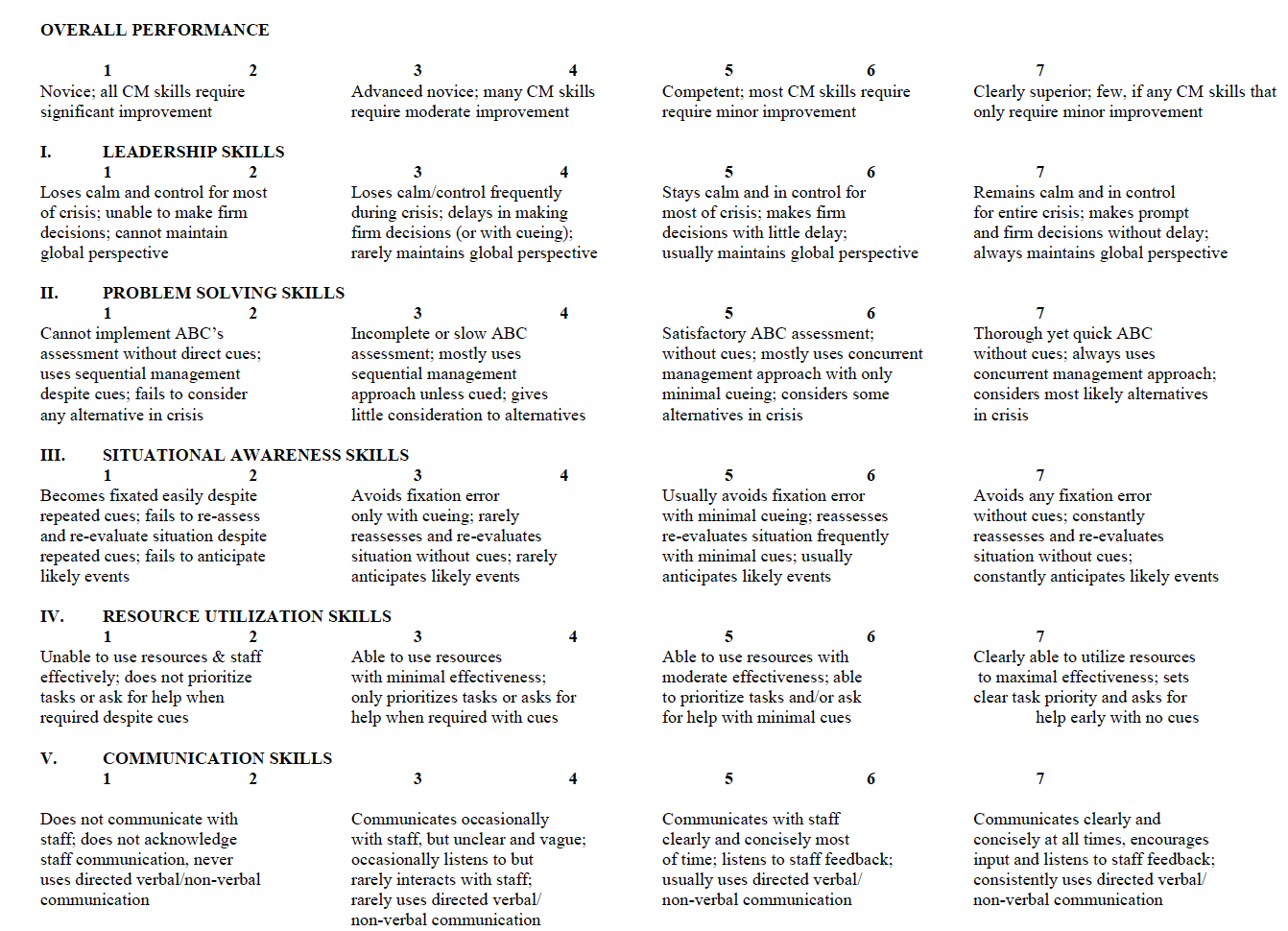 ANEXO 2. Traducción por traductores y versión final de la escala de Ottawa CRM GRS. Versión en español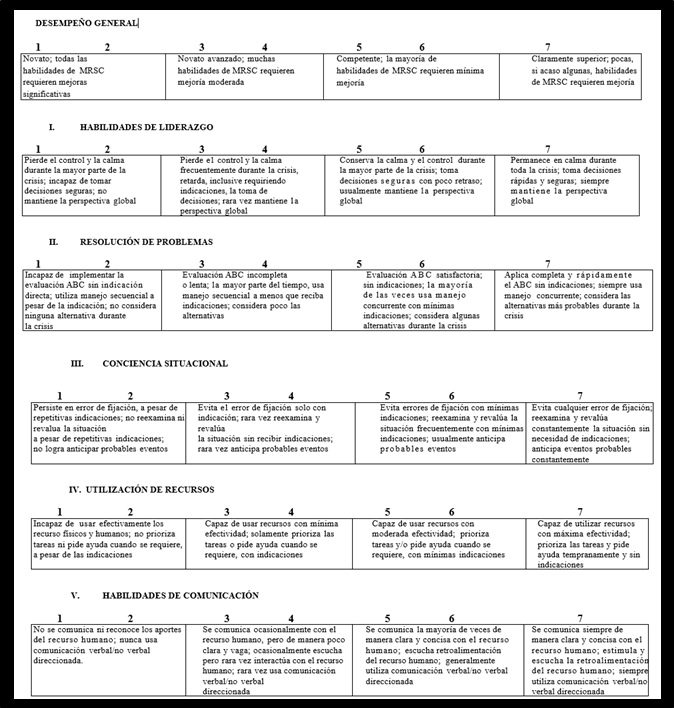 